Администрация Дзержинского районаКрасноярского краяПОСТАНОВЛЕНИЕс. Дзержинское18.12.2020										№ 629-пОб утверждении «Программы муниципального образования Дзержинский район по профилактике безнадзорности и правонарушений несовершеннолетних на 2021 - 2023 годы»С целью комплексного программно-целевого подхода к управлению и координации деятельности субъектов системы профилактики, укрепления межведомственного взаимодействия, в соответствии с законом Российской Федерации от 24.06.1999 № 120-ФЗ "Об основах системы профилактики безнадзорности и правонарушений несовершеннолетних", законом Красноярского края от 31.10.2002 № 4-608 «О системе профилактики безнадзорности и правонарушений несовершеннолетних», постановлением Комиссии по делам несовершеннолетних и защите их прав Красноярского края от 25.06.2020 № 72-кдн «О состоянии межведомственного взаимодействия органов и учреждений системы профилактики безнадзорности и правонарушений несовершеннолетних и мерах по повышению координирующей функции муниципальных комиссий по делам несовершеннолетних и защите их прав», руководствуясь ст. 19 Устава района, ПОСТАНОВЛЯЮ:1. Утвердить «Программу муниципального образования Дзержинский район по профилактике безнадзорности и правонарушений несовершеннолетних на 2021 - 2023 годы» согласно приложению.2. Контроль за исполнением постановления возложить на заместителя главы района общественно-политическим вопросам Ю.С. Гончарика.3. Постановление вступает в силу в день, следующий за днем его обнародования.Глава Дзержинского района						В.Н. Дергунов Приложениек постановлению администрации районаот 18.12.2020 № 629-пПрограмма муниципального образования Дзержинский район по профилактике безнадзорности и правонарушений несовершеннолетних на 2021–2023 годы 1. Общие положения1.1. Программа профилактики безнадзорности и правонарушений несовершеннолетних на 2021–2023 годы (далее – Программа) представляет собой комплекс межведомственных мероприятий, реализуемых органами и учреждениями системы профилактики безнадзорности и правонарушений несовершеннолетних Дзержинского района (далее – система профилактики, субъекты профилактики, органы и учреждения системы профилактики) в пределах их компетенции, установленной Федеральным законом от 24.06.1999 № 120-ФЗ «Об основах системы профилактики безнадзорности и правонарушений несовершеннолетних», Законом Красноярского края от 31.10.2002 № 4-608 «О системе профилактики безнадзорности и правонарушений несовершеннолетних».1.2. Ответственными за реализацию мероприятий Программы являются органы и учреждения системы профилактики в Дзержинском районе (далее-район):управление образования администрации района; территориальное отделение по Дзержинскому району КГКУ «Управление социальной защиты населения»;КГБУЗ «Дзержинская районная больница»;КГБУ «Дзержинский центра занятости населения»;КГБУ СО «Центр социальной помощи семье и детям «Дзержинский»;МО МВД России «Дзержинский»;отдел культуры, молодежной политики и спорта администрации района;МБУ «Дзержинский многопрофильный молодежный центр».В реализации мероприятий Программы могут принимать участие иные органы и организации, в порядке и пределах, установленных Федеральным законом от 24.06.1999 № 120-ФЗ «Об основах системы профилактики безнадзорности и правонарушений несовершеннолетних», Законом края от 31.1032002 № 4-608 «О системе профилактики безнадзорности 
и правонарушений несовершеннолетних».1.3. Комиссия по делам несовершеннолетних и защите их прав района осуществляет организационные, аналитические функции в ходе реализации Программы в соответствии подпунктом «а» пункта 1 статьи 10 Закона края от 31.10.2002 № 4-608 «О системе профилактики безнадзорности 
и правонарушений несовершеннолетних».Достижение показателей результативности Программы оценивается 
на основе данных мониторинга по итогам полугодия и года, проводимого комиссией по делам несовершеннолетних и защите их прав района.Исполнители, соисполнители мероприятий Программы по итогам полугодия до 10-го числа месяца, следующего за отчётным периодом, 
и по итогам года до 1 февраля очередного года направляют 
в комиссию по делам несовершеннолетних и защите их прав района информацию о выполнении программных мероприятий, исполнителями, соисполнителями которых они являются, а также о достигнутых в соответствии 
с установленными показателями результативности реализации мероприятий Программы результатах.1.4. Контроль и ответственность за своевременность исполнения программных мероприятий, достоверность отчётных сведений возлагается 
на исполнителей, соисполнителей мероприятий Программы.1.5. Комиссия по делам несовершеннолетних и защите их прав района по итогам года готовит сводный отчёт по исполнению мероприятий Программы в целях оценки эффективности реализации мероприятий Программы 
и достижения установленных показателей результативности 
и, при необходимости, принимает дополнительные меры координации в сфере профилактики безнадзорности и правонарушений несовершеннолетних.2. Состояние профилактики безнадзорности и правонарушений несовершеннолетних в Дзержинском районе и постановка проблемы2.1. Современное состояние системы профилактики безнадзорности 
и правонарушений несовершеннолетних в районе и имеющиеся проблемы в этой сфере обусловливают необходимость принятия мер, направленных 
на объединение усилий всех заинтересованных органов и учреждений 
в решении вопросов предупреждения правонарушений с участием несовершеннолетних, создание условий, необходимых для формирования 
в их среде позитивных ценностей и интересов. Реализация указанных мер должна состоять из комплекса социальных, правовых, воспитательных и иных мероприятий в сочетании с новыми подходами к организации индивидуальной профилактической работы в целях ранней профилактики детского неблагополучия, сопряжённого, в том числе, 
с вовлечением несовершеннолетних в совершение преступлений, насилия 
в их отношении, криминальных проявлений в подростковой среде.Необходимо продолжить внедрение социально-ориентированных подходов в практической деятельности по профилактике безнадзорности 
и правонарушений несовершеннолетних в целях сохранения стабильности 
и снижения уровня подростковой преступности.Следует обращать внимание на обеспечение своевременного оказания психолого-педагогической, медицинской и социальной помощи обучающимся, испытывающим трудности в освоении основных общеобразовательных программ, развитии и социальной адаптации. Требуется совершенствование системы межведомственного взаимодействия между образовательными организациями, медицинскими организациями и иными органами и учреждениями системы профилактики.2.2. В районе проблема безнадзорности и правонарушений несовершеннолетних характеризуется следующими показателями:В 2020 году в районе выявлено 24 семьи, находящихся в социально опасном положении, в которых проживает 52 ребенка. Восемь детей остались без попечения родителей. Всего на территории района проживает 71 несовершеннолетний из категории детей – сирот и детей, оставшихся без попечения родителей.На учет в органах системы профилактики поставлен 21 несовершеннолетний, вступивший в конфликт с законом, из которых 9 совершили преступления, 7 - общественно опасные деяния.На рассмотрение комиссии поступило 124 дела об административных правонарушениях, в том числе 63 в отношении несовершеннолетних, из них 5 по фактам употребления алкоголя. Одной из причин противоправного поведения несовершеннолетних являются дефекты воспитания, следовательно, необходимо усиление мер по оказанию подросткам социальной и правовой помощи при активном участии в этом процессе родителей и других социально значимых взрослых. С целью повышения эффективности профилактической работы с подростками, вступившими в конфликт с законом, необходимо развитие наставничества из числа волонтёров, оказание помощи в трудоустройстве, психолого-педагогическое сопровождение.Тесное взаимодействие образовательных организаций и МО МВД России «Дзержинский» по реализации совместных мероприятий, в том числе создание отряда «Юные друзья полиции», является важной составляющей правового воспитания школьников. За всеми несовершеннолетними правонарушителями, состоящими на учете в ПДН, закреплены офицеры-наставники. Развитие системы раннего выявления незаконного потребления наркотических средств и психотропных веществ среди обучающихся является одним из ключевых направлений деятельности системы профилактики безнадзорности и правонарушений несовершеннолетних.Действенной мерой по выявлению фактов потребления несовершеннолетними психоактивных веществ, вовлечения несовершеннолетних в преступную деятельность, связанную с незаконным оборотом наркотических средств, предупреждению наркомании среди несовершеннолетних является проведение межведомственных комплексных оперативно-профилактических операций антинаркотической направленности («Дети России», «Молодёжь выбирает жизнь!» и др.).Одним из важнейших направлений профилактики безнадзорности и правонарушений несовершеннолетних является организация их досуга и занятости, дополнительного образования.Дополнительным образованием в 2020-2021 учебном году охвачено 1489 несовершеннолетний в возрасте от 5 до 18 лет, что составляет 60,5%.По итогам проведения мероприятий летней оздоровительной кампании охват организованными формами отдыха и занятостью несовершеннолетних, находящихся на учетах в органах и учреждениях системы профилактики, составил 90,4 % от общего числа состоящих на учетах; охват организованным отдыхом и занятостью несовершеннолетних в возрасте от 7 до 17 лет, находящихся в социально опасном положении, составил 97% от их общего числа.В районе продолжается системная работа по профилактике жестокого обращения с детьми в семье и оказанию психологической помощи детям, пострадавшим от преступных посягательств. Ежегодно проводятся мероприятия в рамках межведомственных акций «Вместе защитим наших детей», Международного дня детского телефона доверия.Психологическую и социальную помощь и поддержку семьям и несовершеннолетним, оказавшимся в кризисной ситуации оказывает КГБУ СО «Центр социальной помощи семье и детям «Дзержинский» В отделении реабилитации Центра семьи в течение года получили помощь 57 несовершеннолетних, в том числе из семей СОП – 34 ребенка; выбыло – 43, в т.ч. в родные семьи – 31, в детские дома –10, под опеку – 2. Развитие медиативных технологий в работе с несовершеннолетними является одним из приоритетных направлений деятельности системы ранней профилактики подростковой преступности, предупреждения иных общественно опасных деяний, совершаемых несовершеннолетними. В 8 общеобразовательных учреждениях действуют службы медиации. В результате рассмотрения обращений службами медиации образовательных организаций проведена 21 процедура медиации. По видам конфликты разделились на: «ребенок – ребенок» 70% случаев; «ребенок- группа детей» – 20% случаев; «учитель –учитель» – 1%. Всего через процедуру медиации за 2020 год прошло 96 участников.Формирование эффективной системы предупреждения подростковой преступности, совершенствование форм и методов индивидуально-профилактической и социально-реабилитационной работы, поиск новых моделей и методик являются важнейшими направлениями профилактической деятельности.3. Цель и задачи Программы, ожидаемые результаты реализации Программы3.1. Целью Программы является комплексное решение проблемы профилактики безнадзорности, насилия и жестокого обращения в отношении детей, правонарушений несовершеннолетних, их социальной интеграции 
в современном обществе, формирования у них готовности к саморазвитию, самоопределению и ответственному отношению к своей жизни.3.2. Достижение поставленной цели Программы осуществляется посредством решения следующих задач: 1) создание условий для формирования у подростков правосознания, позитивных жизненных установок, здорового образа жизни, вовлечения 
их в продуктивную, социально значимую деятельность;2) совершенствование механизмов управления в системе профилактики безнадзорности и правонарушений несовершеннолетних, повышение эффективности межведомственной профилактической деятельности 
и адресности при работе с несовершеннолетними и семьями, находящимися 
в социально опасном положении;3) профилактика правонарушений несовершеннолетних, в том числе повторных и групповых, укрепление системы по противодействию распространения алкоголизма, токсикомании и наркомании в подростковой среде;4) совершенствование имеющихся и внедрение новых технологий 
и методов профилактической работы с несовершеннолетними, направленных 
на профилактику их противоправного поведения, обеспечение безопасности, 
в том числе информационной, социальную реабилитацию, адаптацию; 5) организация и обеспечение методической поддержки органов 
и учреждений системы профилактики безнадзорности и правонарушений несовершеннолетних.3.3. Показатели результативности Программы:4. Мероприятия Программы№ п/пНаименование контрольного показателя 
(единица измерения)Базовый 2020 год2021 год2022 год2023 год123456Доля несовершеннолетних в возрасте от 14 
до 17 лет, совершивших преступления, 
в общей численности несовершеннолетних 
в возрасте от 14 до 17 лет (%)1,2не более 1,2не более 1,2не более 1,2Доля осуждённых несовершеннолетних, совершивших повторные преступления, 
в общей численности несовершеннолетних, состоящих на учёте в уголовно-исполнительных инспекциях (%)0000Доля насильственных преступлений, совершенных в отношениинесовершеннолетних, в общем количестве преступлений против детей (%)33,333,032,532,0Доля несовершеннолетних, поставленных на учет за употребление психоактивных веществ в общей численности несовершеннолетних, состоящих на учете (%)11,111,010,09,0Доля несовершеннолетних, состоящих на учёте в комиссии по делам несовершеннолетних и защите их прав и органах внутренних дел, систематически пропускающих учебные занятия (%)5,5не более 5,0не более 5,0не более 5,0Доля несовершеннолетних в возрасте 
от 14 до 18 лет, временно трудоустроенных 
в свободное от учёбы время, находящихся 
в социально опасном положении, к общему числу граждан данной категории, обратившихся в государственную службу занятости населения в целях поиска подходящей работы (%)100100100100Доля несовершеннолетних, состоящих на учёте в комиссиях по делам несовершеннолетних 
и защите их прав и органах внутренних дел, 
в возрасте от 10 до 17 лет, занятых организованными формами досуга, занятости, дополнительным образованием, от общего числа несовершеннолетних, состоящих 
на учёте (%)94,4не менее 96не менее 96не менее 96№ п/пМероприятиеИсполнители, соисполнителиСроки реализации (годы)Ожидаемые результаты12345Задача 1. Создание условий для формирования у подростков правосознания, позитивных жизненных установок, здорового образа жизни, вовлечения их в продуктивную, социально значимую деятельность Задача 1. Создание условий для формирования у подростков правосознания, позитивных жизненных установок, здорового образа жизни, вовлечения их в продуктивную, социально значимую деятельность Задача 1. Создание условий для формирования у подростков правосознания, позитивных жизненных установок, здорового образа жизни, вовлечения их в продуктивную, социально значимую деятельность Задача 1. Создание условий для формирования у подростков правосознания, позитивных жизненных установок, здорового образа жизни, вовлечения их в продуктивную, социально значимую деятельность Задача 1. Создание условий для формирования у подростков правосознания, позитивных жизненных установок, здорового образа жизни, вовлечения их в продуктивную, социально значимую деятельность Проведение школьного этапа Всероссийских спортивных соревнований школьников «Президентские состязания», Всероссийских спортивных игр школьников «Президентские спортивные игры» («Школьная спортивная лига»)Управление образования, общеобразовательные организации2021–2023охват соревнованиями не менее 80 % обучающихся, в возрасте 7-17 лет, состоящих на учёте в комиссии по делам несовершеннолетних и ПДНПроведение мероприятий, направленных на развитие у обучающихся мотивации к познавательной, творческой деятельности 
и освоение социально одобряемых форм поведения Управление образования, общеобразовательные организации, организации дополнительного образования2021–2023ежегодно охват не менее 1000 обучающихся общеобразовательных организаций Организация правового просвещения несовершеннолетних, формирование правовой культуры несовершеннолетних и их родителей 
Управление образования, общеобразовательные организации, МО МВД России «Дзержинский», КГБУСО «Центр социальной помощи семье и детям «Дзержинский»2021–2023не менее 300 несовершеннолетних ежегодно примут участие в мероприятиях, направленных на формирование правовой культуры, повышение информированности детей и родителей в области правового просвещения и воспитания, о правах ребёнка и обязанностях родителей, содействие формированию социального здоровья семьи, организация совместного досуга детей и родителей. Обеспечение функционирования в общеобразовательных организациях классов/групп правоохранительной направленностиУправление образования, общеобразовательные организации, МО МВД России «Дзержинский»2021–2023создание и обеспечение деятельности классов (групп) правоохранительной направленности в ДСШ№1 и ДСШ№2 с вовлечением не менее 25 учащихсяПроведение мероприятий, направленных на адаптацию детей и подростков, находящихся 
в социально опасном положении, посредством патриотического воспитанияМБУ «Дзержинский ММЦ», образовательные учреждения Дзержинского района2021-2023содействие социальной адаптации детей и подростков, находящихся в социально опасном положении, приобщение к позитивным формам деятельности: охват детей и подростков по району –10 человек ежегодноРеализация программы по продвижению чтения «Читаю. Люблю Живу» МБУК «МБС» Дзержинского района2021–2023развитие культурной и читательской компетентности детей и юношества, формирование у подрастающего поколения высоких гражданских и духовно-нравственных ориентировРеализация программы по организации летнего чтения «Летнее солнце на каждой странице»МБУК «МБС» Дзержинского района2021-2023организация досуговой занятости детей в летний период, привлечение их к чтениюОрганизация работы культурно-досуговых формирований (клубов, кружков) для несовершеннолетнихМБУК «МКС» Дзержинского района 2021–2023организация работы не менее 130 культурно-досуговых формирований (клубов, кружков) 
с числом участников не менее 1100 человекОрганизация временного трудоустройства несовершеннолетних граждан в возрасте 
от 14 до 18 лет в свободное от учёбы времяМБУ «Дзержинский ММЦ»КГКУ «Центр занятости населения Дзержинского района»2021–2023Трудоустройство не менее 50 несовершеннолетних ежегодно, в том числе 10% находящихся в трудной жизненной ситуации или социально опасном положенииОрганизация профессиональной ориентации несовершеннолетних граждан в целях выбора сферы деятельности (профессии), трудоустройства, прохождения профессионального обучения и получения дополнительного профессионального образованияКГКУ «Центр занятости населения Дзержинского района»2021–2023ежегодно 120 несовершеннолетних граждан, принявших участие в профориентационных акцияхСодействие в трудоустройстве родителей, имеющих несовершеннолетних детейКГКУ «Центр занятости населения Дзержинского района»2021–2023ежегодно не менее 50 % трудоустроенных родителей, имеющих несовершеннолетних детей, от численности родителей, имеющих несовершеннолетних детей, обратившихся в целях поиска подходящей работы в отчётном периодеРеализация краевого инфраструктурного проекта “Территория Красноярский край”МБУ «Дзержинский ММЦ»2021–2023ежегодное участие в проекте 5 % несовершеннолетних, находящихся в трудной жизненной ситуации или социально опасном положенииРазвитие массовой физической культуры и спорта посредством функционирования спортивных клубов по месту жительства и учебыОтдел культуры, молодежной политики и спорта администрации района2021–2023Функционирование 2 спортивных клубов по месту жительства, 8 групп здоровья, занятость 480 школьников в ФСКРеализация профилактической программы по формированию навыков здорового образа жизни у подростков «Всё, что тебя касается»КГБУ СО Центр семьи «Дзержинский»2021–2023Повышение уровня информированности подростков по вопросам, связанным с рисковым поведением. Ежегодно охват не менее 150 учащихся Дзержинского филиала Канского техникума ОТиСХРеализация профилактической программы по социально-коммуникативному развитию «Мультстудия «Семицветик»КГБУ СО Центр семьи «Дзержинский» 2021–2023Формирование коммуникативной компетентности у детей 7-9 лет. Ежегодно охват не менее 120 школьников.Задача 2. Совершенствование механизмов управления в системе профилактики безнадзорности и правонарушений несовершеннолетних, повышение эффективности межведомственной профилактической деятельности и адресности при работе с несовершеннолетними и семьями, находящимися в социально опасном положенииЗадача 2. Совершенствование механизмов управления в системе профилактики безнадзорности и правонарушений несовершеннолетних, повышение эффективности межведомственной профилактической деятельности и адресности при работе с несовершеннолетними и семьями, находящимися в социально опасном положенииЗадача 2. Совершенствование механизмов управления в системе профилактики безнадзорности и правонарушений несовершеннолетних, повышение эффективности межведомственной профилактической деятельности и адресности при работе с несовершеннолетними и семьями, находящимися в социально опасном положенииЗадача 2. Совершенствование механизмов управления в системе профилактики безнадзорности и правонарушений несовершеннолетних, повышение эффективности межведомственной профилактической деятельности и адресности при работе с несовершеннолетними и семьями, находящимися в социально опасном положенииЗадача 2. Совершенствование механизмов управления в системе профилактики безнадзорности и правонарушений несовершеннолетних, повышение эффективности межведомственной профилактической деятельности и адресности при работе с несовершеннолетними и семьями, находящимися в социально опасном положенииРеализация мероприятий, направленных на патриотическое воспитание несовершеннолетних(«День неизвестного солдата»; «Свеча памяти»; «День России»)МБУ «Дзержинский ММЦ»образовательные учреждения Дзержинского района2021-2023Ежегодное проведение не менее 15 патриотических акций и мероприятий, посвящённых памятным датам с участием несовершеннолетних состоящих на учёте 
в комиссии по делам несовершеннолетних и защите их прав Организация социальной реабилитации и социального сопровождения несовершеннолетних, вернувшихся из СУВУЗТ с целью профилактики совершения повторных преступленийкомиссия по делам несовершеннолетних и защите их прав, органы и учреждения системы профилактики безнадзорности и правонарушений несовершеннолетних в районе2021–2023сопровождение 100 % несовершеннолетних, вернувшихся из СУВУЗТПроведение «Международного дня детского телефона доверия»КГБУ СО «Центр социальной помощи семье и детям «Дзержинский»2021–2023раннее выявление фактов нарушений прав ребёнка, формирование системы помощи семье и детямРеализация мероприятий информационной кампании «Вместе защитим наших детей» 
(в рамках общенациональной информационной кампании «Россия – без жестокости к детям»)комиссия по делам несовершеннолетних и защите их прав, органы и учреждения системы профилактики безнадзорности и правонарушений несовершеннолетних в районе2021–2023повышение эффективности функционирования 
и координации деятельности субъектов системы профилактики правонарушений, раннее выявление несовершеннолетних, допускающих немедицинское потребление психоактивных веществ, склонных к пьянству, и оказание им необходимой медицинской и реабилитационной помощи, профилактика детского и семейного неблагополучия, снижение числа семей и детей, находящихся в социально опасном положении. Выявление и продвижение позитивных практик 
в сфере профилактики детского и семейного неблагополучия, сопряжённого с насилием и жестоким обращением с детьмиПоведение межведомственной профилактическая акция «Большое родительское собрание»Управление образования, образовательные организации, КГБУ СО «Центр социальной помощи семье и детям»2021-2023Повышение родительской компетентности. Охват мероприятиями не менее 60% родителей учащихсяПроведение мероприятий, направленных на просвещение родителей и работу с взрослым населением по формированию атмосферы нетерпимости в обществе к правонарушениям и преступлениям, совершаемым несовершеннолетними и в их отношенииОбщеобразовательные организации,КГБУСО «Центр социальной помощи семье и детям»2021-2023Профилактика асоциального поведения подростковЗадача 3. Профилактика правонарушений несовершеннолетних, в том числе повторных и групповых, укрепление системы по противодействию распространения алкоголизма, токсикомании и наркомании в подростковой средеЗадача 3. Профилактика правонарушений несовершеннолетних, в том числе повторных и групповых, укрепление системы по противодействию распространения алкоголизма, токсикомании и наркомании в подростковой средеЗадача 3. Профилактика правонарушений несовершеннолетних, в том числе повторных и групповых, укрепление системы по противодействию распространения алкоголизма, токсикомании и наркомании в подростковой средеЗадача 3. Профилактика правонарушений несовершеннолетних, в том числе повторных и групповых, укрепление системы по противодействию распространения алкоголизма, токсикомании и наркомании в подростковой средеЗадача 3. Профилактика правонарушений несовершеннолетних, в том числе повторных и групповых, укрепление системы по противодействию распространения алкоголизма, токсикомании и наркомании в подростковой средеПроведение социально-психологического тестирования лиц, обучающихся 
в общеобразовательных организациях 
и профессиональных образовательных организациях, с целью раннего выявления среди несовершеннолетних лиц, употребляющих наркотические средства без назначения врачауправление образования, общеобразовательные и профессиональные образовательные организации2021–2023участие 100% учащихся 13-18 лет в социально-психологическом тестированииПроведение межведомственных антинаркотических акций:«Молодёжь выбирает жизнь!»;«Жить здорово!»МБУ «Дзержинский ММЦ»МО МВД РФ «Дзержинский»2021–2023охват не менее 75 % обучающихся общеобразовательных организаций и организаций профессионального образования.Доведение до сознания опасности употребления наркотиков, формирования здорового образа жизни. Привлечение не менее 300 несовершеннолетних и молодёжи в год к профилактическим акциям по формированию здорового образа жизниИзготовление и размещение медиапродуктов, направленных на популяризацию здорового образа жизни среди молодёжи, в доступных Интернет-ресурсахМБУ «Дзержинский ММЦ»2021–2023создание не менее 3 медиапродуктов в год, количество участников просмотров не менее 
2000 человек в годОрганизация и проведение мероприятий, направленных на популяризацию здорового образа жизни среди несовершеннолетних и их родителейМБУ «Дзержинский ММЦ»2021–2023Ежегодный охват целевой аудитории не менее 500 несовершеннолетних и членов их семей Проведение комплекса оперативно-профилактических мероприятий «Профилактика», направленных на предотвращение повторных правонарушений несовершеннолетнихДзержинский МФ ФКУ УИИ ГУФСИН России по Красноярскому краю, комиссия по делам несовершеннолетних и защите их правя, органы и учреждения системы профилактики безнадзорности и правонарушений несовершеннолетних в районе2021–2023проведение не менее 2 мероприятий в год, 100 % охват несовершеннолетних, состоящих на учётах 
в органах внутренних делОсуществление комплекса мер по выявлению лиц, вовлекающих несовершеннолетних в преступную 
и антиобщественную деятельность, а также родителей, не выполняющих своих законных обязанностей по воспитанию, обучению и содержанию детей. Проведение мероприятий, направленных на своевременное выявление, разобщение или переориентацию групп антиобщественной, в том числе экстремистской, направленности в поведении, в состав которых входят осуждённые несовершеннолетниеМО МВД России «Дзержинский», Дзержинский МФ ФКУ УИИ ГУФСИН России по Красноярскому краю2021–2023предупреждение групповой преступности среди несовершеннолетних и привлечение к ответственности лиц, вовлекающих подростков 
в преступную деятельностьОбеспечение включения в индивидуальные программы реабилитации и адаптации несовершеннолетних, находящихся в социально опасном положении, употребляющих психоактивные вещества, мероприятий по проведению индивидуальной и групповой профилактической работы, психологическому сопровождению, организации их занятости и досугакомиссия по делам несовершеннолетних и защиты их прав ,органы и учреждения системы профилактики безнадзорности и правонарушений несовершеннолетних в районе2021–2023наличие мероприятий в 100 % индивидуальных программ реабилитации и адаптации несовершеннолетних, находящегося в социально опасном положении в связи с употреблением ПАВРеализация профилактической программы «Ступени»КГБУ СО Центр семьи «Дзержинский» 2021-2023Снижение факторов риска раннего приобщения несовершеннолетних к экспериментированию с ПАВ. Снижение влияния факторов риска приобщения к употреблению спиртных напитков. Формирование потребности в здоровом образе жизни. Ежегодно охват не менее 220 школьников.Задача 4. Совершенствование имеющихся и внедрение новых технологий и методов профилактической работы с несовершеннолетними, направленных на профилактику их противоправного поведения, обеспечение безопасности, в том числе информационной, социальную реабилитацию, адаптациюЗадача 4. Совершенствование имеющихся и внедрение новых технологий и методов профилактической работы с несовершеннолетними, направленных на профилактику их противоправного поведения, обеспечение безопасности, в том числе информационной, социальную реабилитацию, адаптациюЗадача 4. Совершенствование имеющихся и внедрение новых технологий и методов профилактической работы с несовершеннолетними, направленных на профилактику их противоправного поведения, обеспечение безопасности, в том числе информационной, социальную реабилитацию, адаптациюЗадача 4. Совершенствование имеющихся и внедрение новых технологий и методов профилактической работы с несовершеннолетними, направленных на профилактику их противоправного поведения, обеспечение безопасности, в том числе информационной, социальную реабилитацию, адаптациюЗадача 4. Совершенствование имеющихся и внедрение новых технологий и методов профилактической работы с несовершеннолетними, направленных на профилактику их противоправного поведения, обеспечение безопасности, в том числе информационной, социальную реабилитацию, адаптациюСовершенствование работы школьных служб медиации, как технологии разрешения конфликтов среди учащихсяуправление образования района, образовательные организации2021–2023организационно-методическая поддержка развития и функционирования служб медиации. Количество проведённых примирительных процедур не менее 50 % от общего количества конфликтных ситуацийОрганизация психолого-педагогического сопровождения образовательного процесса 
в образовательных организациях в части взаимодействия с родителями по вопросам профилактики аддиктивного, суицидального поведения, жестокого обращения и насилия 
в семье, просвещение родителей в области педагогики, детской психологии и возрастной физиологии. Пропаганда традиционных семейных ценностей, формирование позитивного имиджа приёмных, многодетных семей, престижа ответственного родительства, формирование устойчивых моделей воспитания детей без применения насилияуправление образования, образовательные организации2021–2023родители (законные представители) обучающихся информированы по вопросам профилактики аддиктивного, суицидального поведения, жестокого обращения и насилия в семье. Доля родителей, охваченных данными мероприятиями, составляет не менее 50 %. Продвижение в обществе ценностей доверительных отношений между родителями и детьми, диалогового воспитания как альтернативы воспитанию с применением насилия и жестокости по отношению к детямПроведение мероприятий по профилактике раннего вступления в половые отношенияКГБУЗ «Дзержинская РБ»2021–2023Повышение информированности несовершеннолетних о рисках раннего вступления в половые отношения, снижение случаев раннего вступления в половые отношенияОрганизация своевременного обмена информацией по фактам причинения вреда здоровью несовершеннолетним в результате совершения противоправных действий, пострадавших от несчастных случаев, суицидальных попыток и нуждающихся в помощи государства в рамках компетенции органов 
и учреждений системы профилактики безнадзорности и правонарушений несовершеннолетнихкомиссия по делам несовершеннолетних и защите их прав, органы и учреждения системы профилактики безнадзорности и правонарушений несовершеннолетних в районе2021–2023создание условий по обеспечению защиты прав 
и законных интересов несовершеннолетних, пострадавших от противоправных действийПроведение в образовательных организациях акции «Единый урок по безопасности в сети Интернет», мероприятий по  предупреждению фактов вовлечения несовершеннолетних в группы суицидальной направленности посредством сети «Интернет»Управление образования, общеобразовательные организации,Дзержинский филиал КГБПОУ «Канский техникум отраслевых технологий и сельского хозяйства» 2021–2023мероприятиями «Единого урока безопасности» ежегодно охвачено не менее 1000 обучающихся.Предупреждение суицидального поведения среди несовершеннолетних обучающихсяРеализация программы «Мы тебе поможем»КГБУ СО Центр семьи «Дзержинский» 2021-2023Положительное разрешение жизненных ситуаций с детьми, пострадавшими в результате насилия. Ежегодное оказание психологической и социальной помощи детям помещённым в Центр семьи «Дзержинский».Реализация программы индивидуальных занятий по профилактике склонности к воровству с малолетними правонарушителями «Я стану лучше»КГБУ СО Центр семьи «Дзержинский» 2021-2023Снижение вероятности участия несовершеннолетних в правонарушениях. Усиление у малолетних правонарушителей  личностных ресурсов, препятствующих развитию противоправных форм поведения. Ежегодно охват не менее 5 детей.Развитие наставничества из числа волонтеров над несовершеннолетними правонарушителями МБУ «Дзержинский ММЦ»2021-2023Предупреждение повторного совершения преступлений и правонарушений, несовершеннолетними, состоящими на профилактических учетахЗадача 5. Организация и обеспечение методической поддержки органов и учреждений системы профилактики безнадзорности и правонарушений                несовершеннолетнихЗадача 5. Организация и обеспечение методической поддержки органов и учреждений системы профилактики безнадзорности и правонарушений                несовершеннолетнихЗадача 5. Организация и обеспечение методической поддержки органов и учреждений системы профилактики безнадзорности и правонарушений                несовершеннолетнихЗадача 5. Организация и обеспечение методической поддержки органов и учреждений системы профилактики безнадзорности и правонарушений                несовершеннолетнихЗадача 5. Организация и обеспечение методической поддержки органов и учреждений системы профилактики безнадзорности и правонарушений                несовершеннолетнихСовершенствование профессиональной компетенции специалистов органов и учреждений системы профилактики района посредством обеспечения их участия в курсах повышения квалификацииОрганы и учреждения системы профилактики района 2021–2023обучение специалистов по программам курсов повышения квалификации Реализация методических материалов Министерства образования и науки Российской Федерации по вопросам профилактики безнадзорности и правонарушений несовершеннолетнихкомиссия по делам несовершеннолетних и защите их прав, управление образования, органы и учреждения системы профилактики безнадзорности и правонарушений несовершеннолетних в районе2021–2023совершенствование кадрового ресурса руководителей и специалистов, работающих 
с несовершеннолетними, по профилактике безнадзорности, правонарушений и преступлений несовершеннолетнихПроведение семинаров, круглых столов 
по профилактике преступности и правонарушений несовершеннолетних, в том числе повторных, социализации и реабилитации несовершеннолетних, находящихся в конфликте с законом, в краеорганы и учреждения системы профилактики безнадзорности и правонарушений несовершеннолетних в крае2021–2023организация и проведение не менее 2-х семинаров ежегодно для сотрудников органов и учреждений системы профилактики безнадзорности и правонарушений несовершеннолетних в крае. Повышение уровня профессиональных знаний и профессиональной компетенции специалистов органов и учреждений системы профилактики безнадзорности и правонарушений несовершеннолетних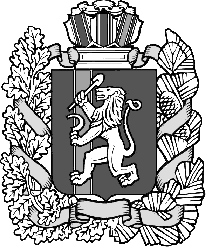 